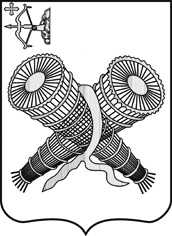   СЛОБОДСКАЯ ГОРОДСКАЯ ДУМАРЕШЕНИЕ08.07.2024                                                                                                                         № 49/314г. Слободской Кировской областиО внесении изменений в генеральный план городского округамуниципального образования «город Слободской»В соответствии со статьями 23, 24, 25, 28 Градостроительного кодекса Российской Федерации,  Федеральным законом от 06.10.2003 № 131-ФЗ «Об общих принципах организации местного самоуправления в Российской Федерации», Уставом муниципального образования «город Слободской», утвержденным решением  Слободской городской Думы от 28.06.2005 № 57/597, постановлением администрации города Слободского от 14.02.2022 № 218 «Об утверждении Положения о составе, порядке подготовки документа территориального планирования городского округа муниципального образования «город Слободской», порядке подготовки изменений и внесения их в такой документ, а также составе, порядке подготовки планов реализации такого документа», постановлением администрации города Слободского от 21.03.2024 № 498 «О подготовке проекта о внесении изменений в генеральный план городского округа муниципального образования «город Слободской» и подготовке предложений о внесении изменений», с учетом протокола публичных слушаний по проекту о внесении изменений в генеральный план городского округа муниципального образования «город Слободской» и заключения о результатах таких публичных слушаний от 21.06.2024 СЛОБОДСКАЯ ГОРОДСКАЯ ДУМА Р Е Ш И Л А:Внести в генеральный план городского округа муниципального образования «город Слободской», утвержденный решением Слободской городской Думы от 20.01.2010 №67/708, следующие изменения:Структуру и состав проектных материалов изложить в следующей редакции:Раздел 2 части 1 Положения о территориальном планировании изложить в следующей редакции:«Раздел 2. Перечень мероприятий по территориальному планированию и последовательность их выполнения.В части 2 Карты территориального планирования Карту 1 «Карта планируемого размещения объектов местного значения. Карта границ населенных пунктов. Карта функциональных зон» изложить в новой редакции согласно приложению № 1.В части 2 Карты в составе материалов по обоснованию Карту 1 «Существующие и строящиеся производственные объекты транспортной инфраструктуры» изложить в новой редакции согласно приложению № 2.В части 2 Карты в составе материалов по обоснованию Карту 2 «Существующие и строящиеся объекты инженерной инфраструктуры. Особо охраняемые природные территории. Зоны с особыми условиями использования территорий» изложить в новой редакции согласно приложению № 3.В части 2 Карты в составе материалов по обоснованию Карту 3 «Существующие и строящиеся объекты социальной инфраструктуры» изложить в новой редакции согласно приложению № 4. В части 2 Карты в составе материалов по обоснованию Карту 4 «Объекты культурного наследия. Территории объектов культурного наследия» изложить в новой редакции согласно приложению № 5.Опубликовать настоящее решение в Информационном бюллетене органов местного самоуправления муниципального образования «город Слободской» и разместить на официальном сайте муниципального образования «город Слободской». Глава города Слободского	   		И.В. ЖелваковаПредседатель Слободской городской Думы                                          З.А. Баранова                                                                                          Приложение № 1                                                                                          к решению Слободской                                                                                           городской Думы                                                                                          от 08.07.2024 № 49/314 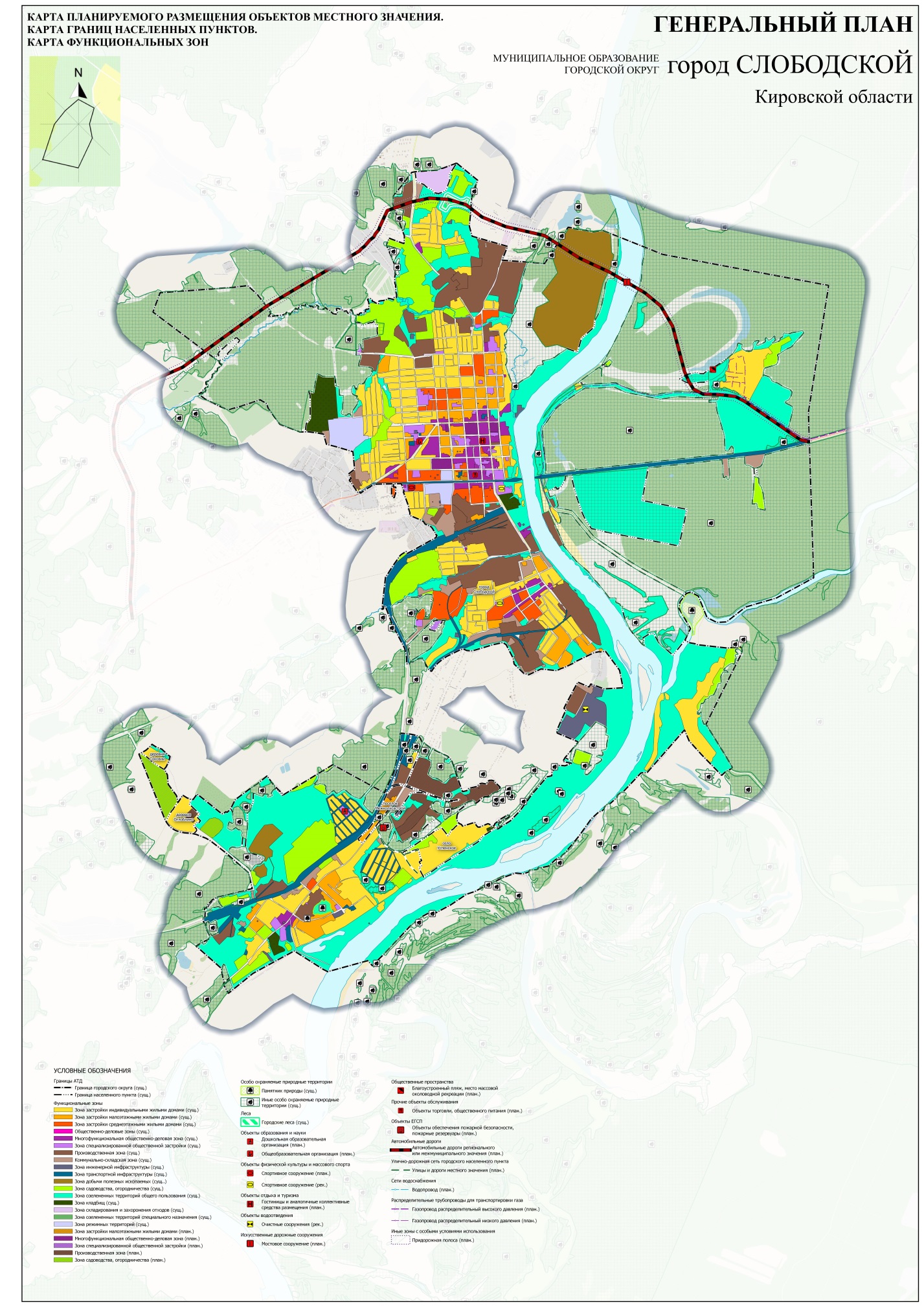          Приложение № 2                                                                                          к решению Слободской                                                                                           городской Думы                                                                                          от 08.07.2024 № 49/314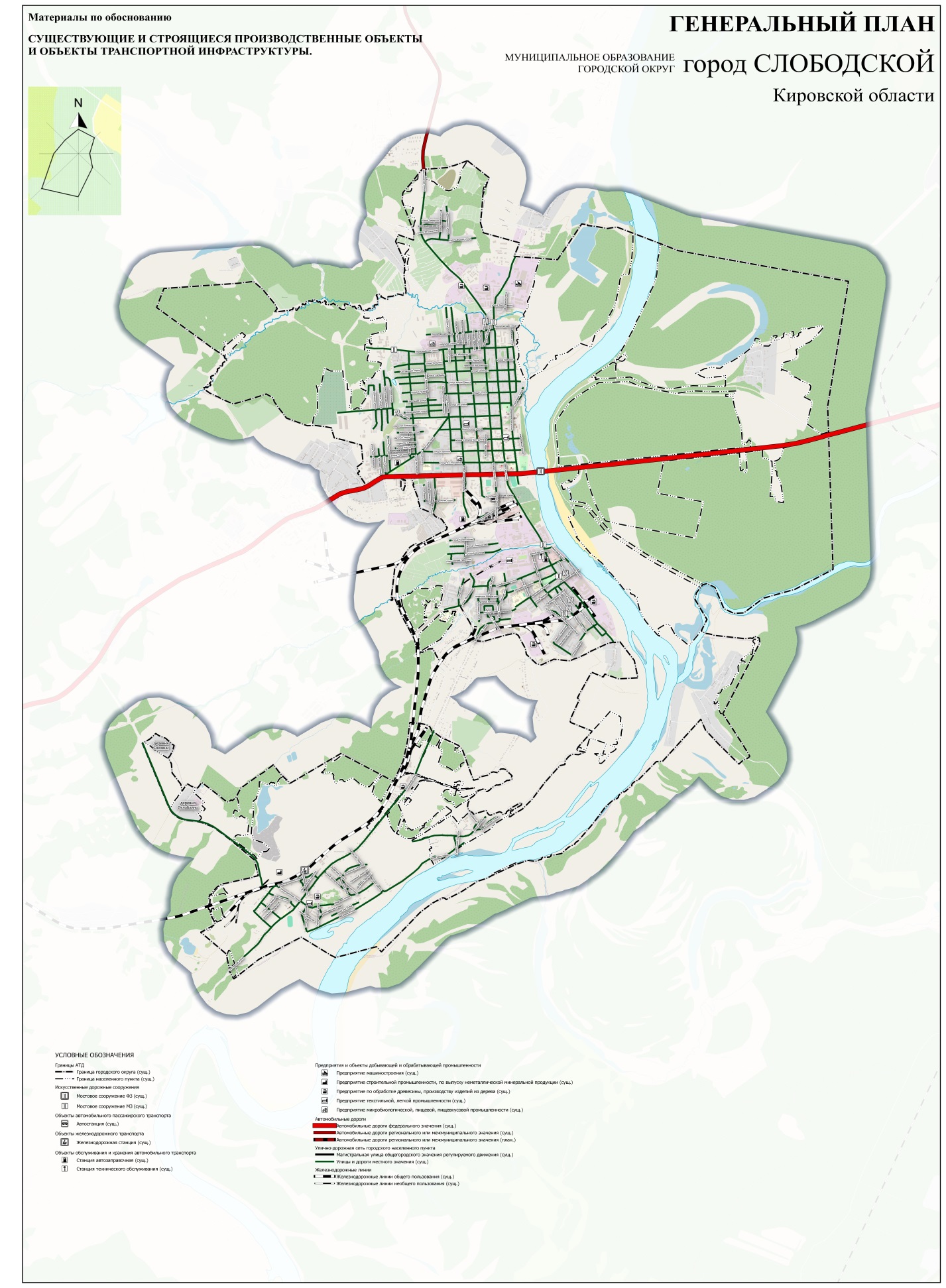                                                                                           Приложение № 3                                                                                          к решению Слободской                                                                                           городской Думы                                                                                          от 08.07.2024 № 49/314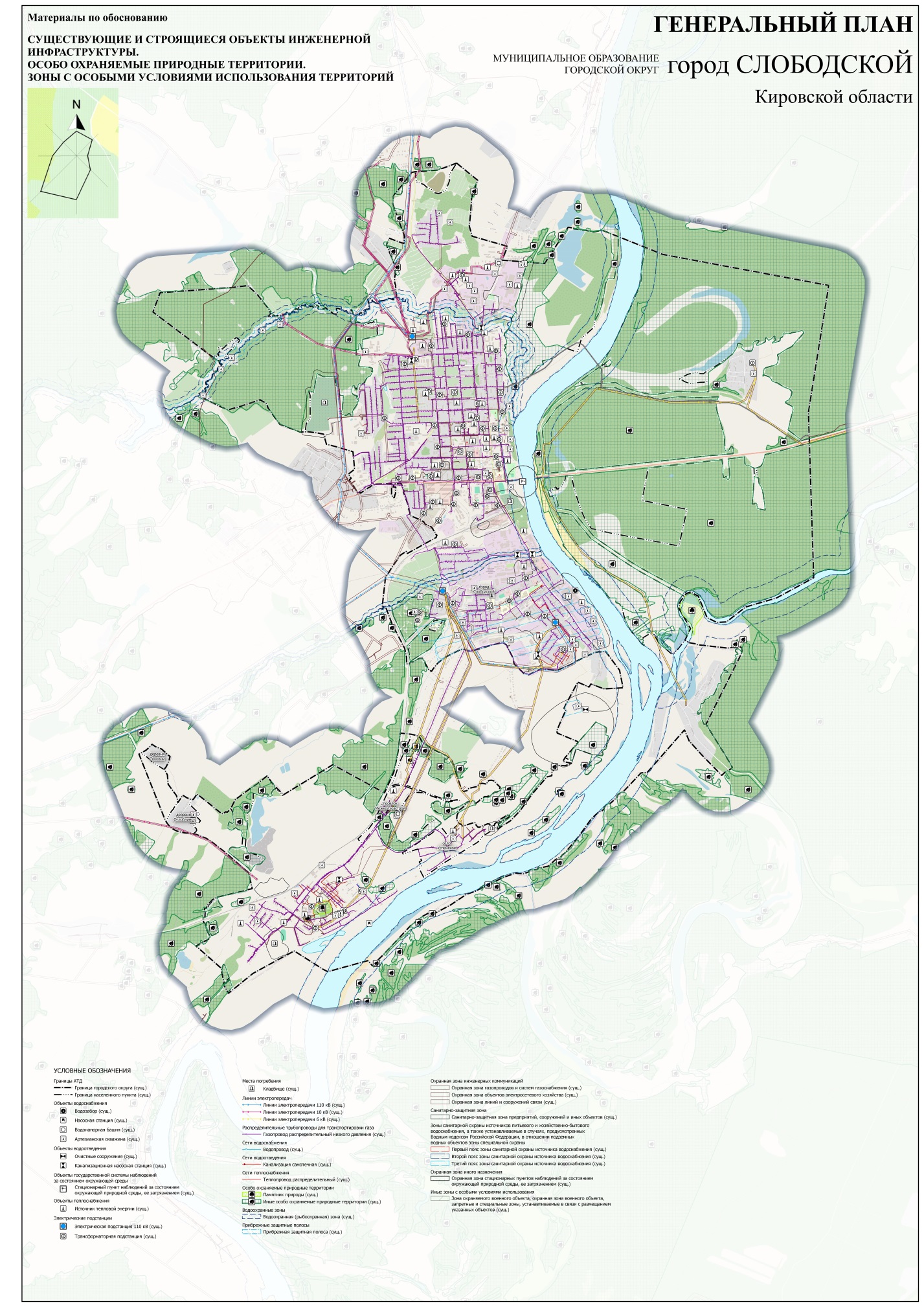                                                                                           Приложение № 4                                                                                          к решению Слободской                                                                                           городской Думы                                                                                          от 08.07.2024 № 49/314 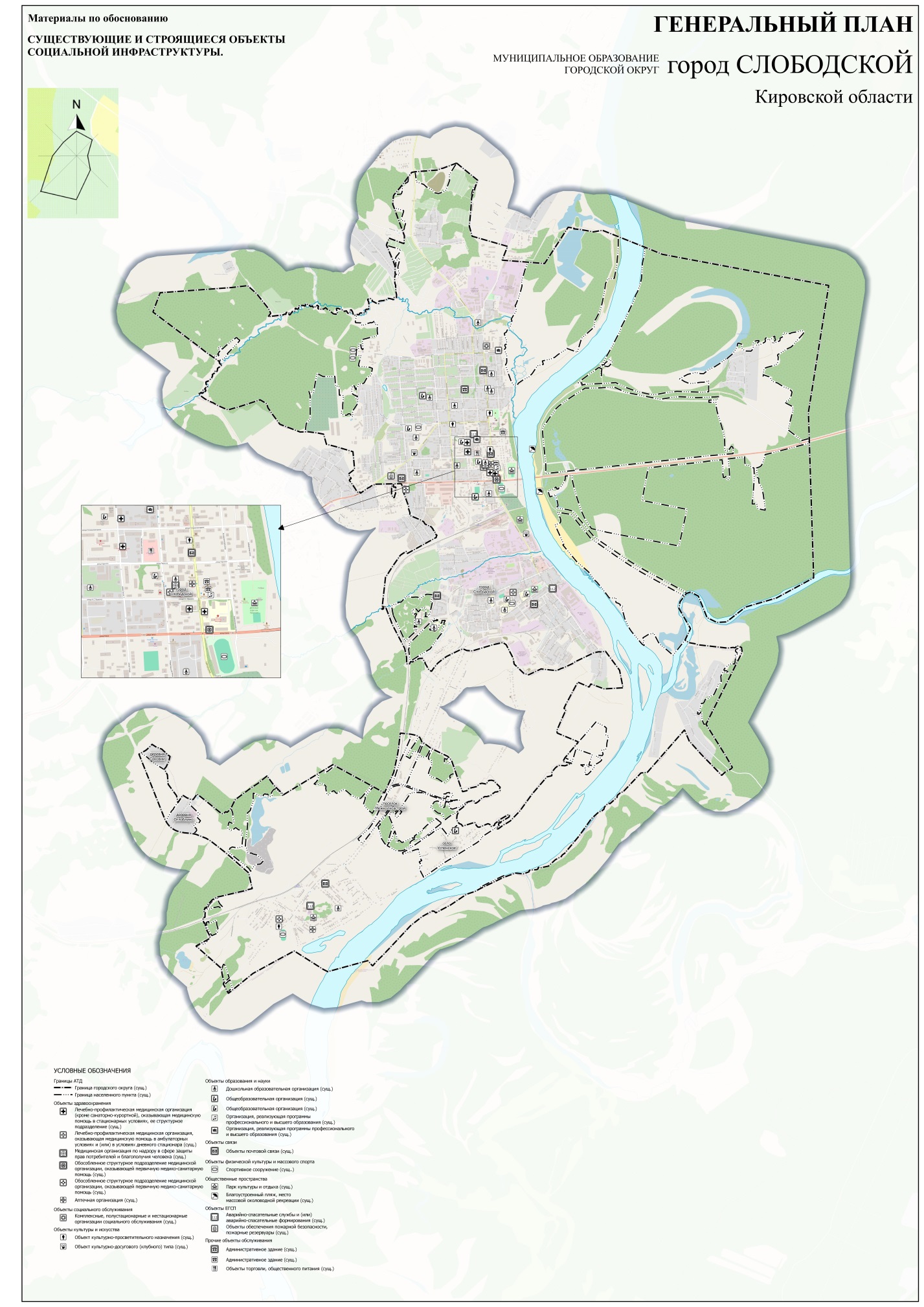                                                                                           Приложение № 5                                                                                          к решению Слободской                                                                                           городской Думы                                                                                          от 08.07.2024 № 49/314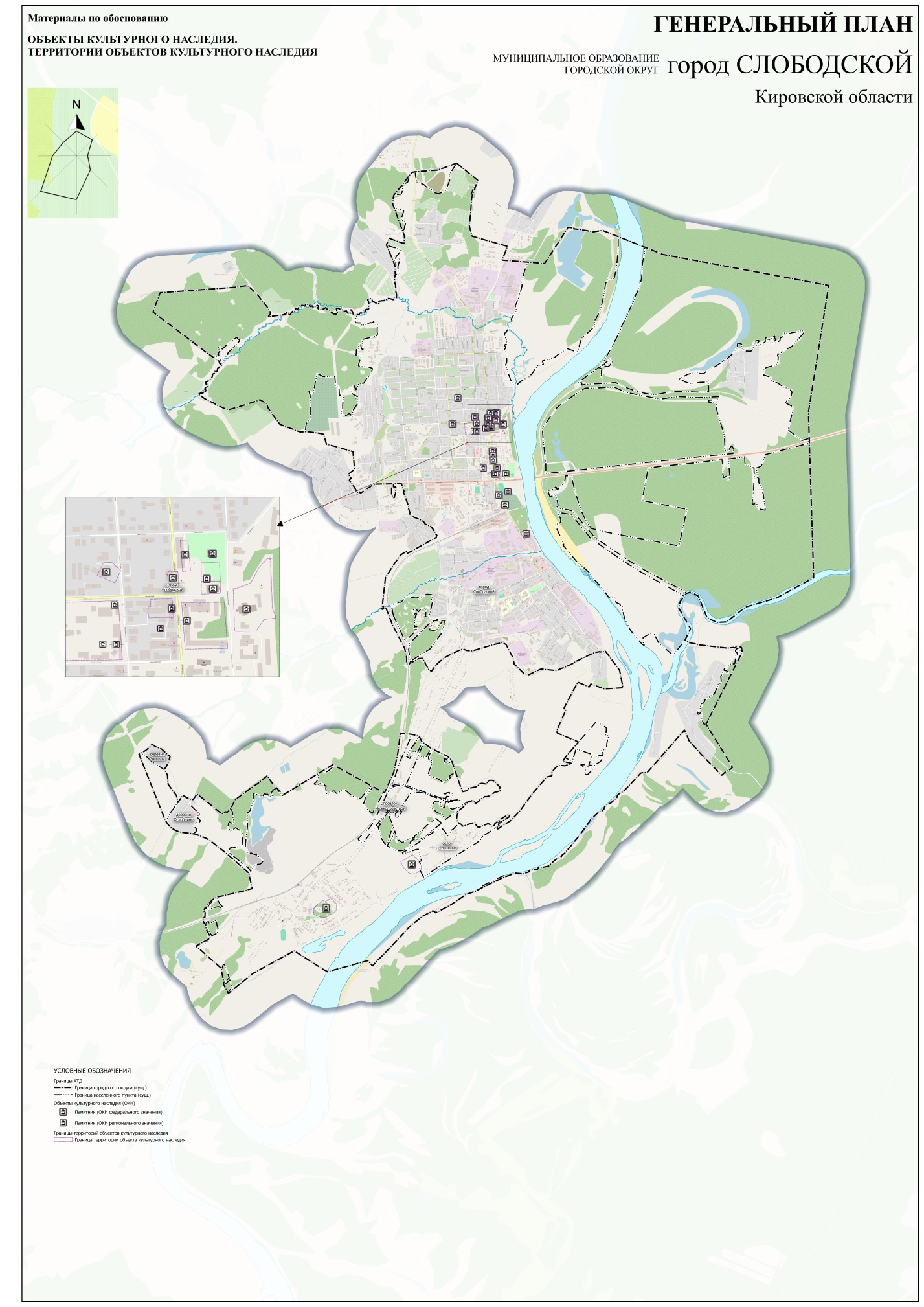 №№ частей№№ разделов, картНаименование№№ разделов, картНаименованиеКомплектация по томам, листамПроект генерального планаПроект генерального планаПроект генерального планаПроект генерального планаПоложения о территориальном планированииПоложения о территориальном планированииТом IЧасть 1Раздел 1  Цели и задачи территориального планированияЧасть 1Раздел 2Перечень мероприятий по территориальному планированию и последовательности их выполненияКарты территориального планированияКарты территориального планированияКарты территориального планированияКарты территориального планированияЧасть 2Карта 1Карта планируемого размещения объектов местного значенияЛист 1 М 1:10 000Часть 2Карта 1Карта границ населенных пунктовЛист 1 М 1:10 000Часть 2Карта 1Карта функциональных зонЛист 1 М 1:10 000Обосновывающие материалы проекта генерального планаОбосновывающие материалы проекта генерального планаОбосновывающие материалы проекта генерального планаОбосновывающие материалы проекта генерального планаЧасть1Материалы по обоснованию генерального плана (пояснительная записка)Материалы по обоснованию генерального плана (пояснительная записка)Том IIЧасть1Раздел 1Анализ современного состоянияЧасть1Раздел 2Основные направления градостроительного развитияЧасть1Раздел 3Транспортная инфраструктура (улично-дорожная сеть и транспорт)Часть1Раздел 4Инженерная инфраструктура (инженерное оборудование и инженерная подготовка территории)Часть1Раздел 5Охрана окружающие среды с материалами оценки воздействия намечаемой хозяйственной деятельности на окружающую средуЧасть1Раздел 6Основные технико- экономические показатели. Баланс территорииЧасть 2Карты в составе материалов по обоснованиюКарты в составе материалов по обоснованиюКарты в составе материалов по обоснованиюЧасть 2Карта 1Существующие и строящиеся производственные объекты транспортной инфраструктурыЛист 2М 1:10 000Часть 2Карта 2Существующие и строящиеся объекты инженерной инфраструктуры. Особо охраняемые природные территории. Зоны с особыми условиями использования территорийЛист 3М 1:10 000Часть 2Карта 3Существующие и строящиеся объекты социальной инфраструктурыЛист 4М 1:10 000Часть 2Карта 4Объекты культурного наследия. Территории объектов культурного наследияЛист 5М 1:10 000Часть 2Карта 5Карта административных границ с топоподосновойЛист 6М 1:10 000Часть 2Карта 6 Карта экологических ограничений природного характераЛист 7М 1:10 000Часть 2Карта 7Карта экологических ограничений антропогенного характера Лист 8М 1:10 000Инженерно- технические мероприятия гражданской обороныИнженерно- технические мероприятия гражданской обороныИнженерно- технические мероприятия гражданской обороныИнженерно- технические мероприятия гражданской обороныЧасть 1Инженерно- технические мероприятия гражданской обороныТом IIIЧасть 2Графический материалЛист 9М 1:10 000№ п/пНаименование мероприятийМестоположениеЗначение, кому адресованоПоследовательность выполнения1.Развитие транспортной инфраструктурыРазвитие транспортной инфраструктурыРазвитие транспортной инфраструктурыРазвитие транспортной инфраструктуры1.2.Строительство дороги регионального значения в обход города. Протяженность объездной дороги 14,7 км, из них по территории муниципального образования - 6,98 кмТерритория муниципального образования «город Слободской» северная частьРегиональное значениеВ соответствии с целевой программой Кировской области строительства автомобильных дорог. Предлагается на расчетный срок2.2.Строительство дорог районного значения для сообщения центральной части города Слободского с мкр. Первомайский. Территория муниципального образования «город Слободской» и Слободской районРайонное значениеПредлагается на расчетный срок2.3. Строительство и ремонт дорог местного значения  Территория муниципального образования «город Слободской»Местное значениеВ соответствии с национальным проектом «Безопасные и качественные дороги» 2.Развитие инженерной инфраструктурыРазвитие инженерной инфраструктурыРазвитие инженерной инфраструктурыРазвитие инженерной инфраструктуры2.1.Закольцевать тупиковые участки водопроводных сетей, на которых расположены колодцы с пожарными гидрантами, с городским водопроводом, установить вновь колодцы с гидрантамиТерритория муниципального образования «город Слободской»Местное значениеВ соответствии с комплексными программами и схемами развития инженерной инфраструктуры 2.2.В кварталах перспективной застройки прокладка сети водопровода согласно рабочим проектамМикрорайон ПервомайскийМестное значениеВ соответствии с комплексными программами и схемами развития инженерной инфраструктуры2.3.Обустройство для хранения неприкосновенного запаса воды на пожаротушение 2 противопожарных резервуаров, емкостью 25-30 куб.м. каждый, или 2 открытых водоема той же емкостьюРайон Каринского перевоза, Опорного, с.Успенское, д.Оглоблино, д.СоковниМестное значениеВ соответствии с комплексными программами и схемами развития инженерной инфраструктуры2.4.Прокладка второй нитки напорного коллектора Ø 400 мм от КНС № 1 по ул.Екатерининской длиной 2,3 кмул.ЕкатерининскаяМестное значениеВ соответствии с комплексными программами и схемами развития инженерной инфраструктуры2.5.Прокладка второй нитки напорного коллектора Ø 600 мм от КНС № 2 до очистных сооружений длиной 3,5 кмТерритории  муниципального образования «город Слободской»Местное значениеВ соответствии с комплексными программами и схемами развития инженерной инфраструктуры2.6.В кварталах перспективной застройки прокладка сети канализацииТерритории  муниципального образования «город Слободской»Местное значениеВ соответствии с комплексными программами и схемами развития инженерной инфраструктуры2.7.Подготовка проектов перевода котельных на работу от газаТерритории муниципального образования «город Слободской»Местное значениеВ соответствии с концессионным соглашением3.Размещение объектов капитального строительства социального назначения и обслуживанияРазмещение объектов капитального строительства социального назначения и обслуживанияРазмещение объектов капитального строительства социального назначения и обслуживанияРазмещение объектов капитального строительства социального назначения и обслуживания3.1.Строительство пожарной части на 4 автомобиляг.Слободской, ул.Вятский трактРегионального значенияПрограмма «Обеспечение безопасности населения и территории муниципального образования «город Слободской» на 2020-20263.2.Строительство пожарного депо II типа на 2 автомобиля для обслуживания южной части МОг.Слободской, ул.СлободскаяРегионального значенияРегиональных и комплексных программ по обеспечению безопасности населения3.3. Строительство плавательного бассейнаг.Слободской, ул.ГринаМестного значенияВ рамках государственного частного партнерства3.4.Строительство общеобразовательной школыг.Слободской, ул.Вятский трактМестного значенияВ рамках федеральных и региональных программ3.5. Строительство детского сада на территории под жилую застройкуг.Слободской, микрорайон ПервомайскийМестного значенияВ рамках государственного частного партнерства3.6.Строительство административно- торговых центровг.Слободской, ул.ГринаКоммерческий объектПланируется на вторую очередь3.7. Реконструкция спортивного зала для занятий дзюдо и боксомг.Слободской, проспект ГагаринаМестного значенияВ рамках региональных программ3.8.Реконструкция стадиона «Труд»г.Слободской, ул.СоветскаяМестного значенияВ рамках региональных программ3.9.Строительство гостиницыг.Слободской, ул.СоветскаяКоммерческий объектПланируется на вторую очередь4.Инженерная подготовка территорииИнженерная подготовка территорииИнженерная подготовка территорииИнженерная подготовка территории4.1.Строительство очистных сооружений ливневой канализации в районе действующих очистных сооруженийг.СлободскойМестного значенияПланируется на вторую очередь5.Развитие рекреационных территорийРазвитие рекреационных территорийРазвитие рекреационных территорийРазвитие рекреационных территорий5.1.Благоустройство парка «заречный»г.СлободскойМестного значенияВ рамках федеральных программ6.Ритуальное обслуживание территорийРитуальное обслуживание территорийРитуальное обслуживание территорийРитуальное обслуживание территорий6.1.Эксплуатация «Даниловского кладбища»Слободской районМестного значенияПланируется на вторую очередь7.Санитарное оздоровление территорииСанитарное оздоровление территорииСанитарное оздоровление территорииСанитарное оздоровление территории7.1.Перевод котельных на газТерритория города СлободскогоМестного значенияВ соответствии с концессионным соглашением